Решить через 1 замечательный предел: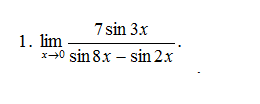 